Ovaj fajl sadrži 3 stranice. Napisati programe u jeziku Java za sljedeće zadatke. Svi zadaci imaju linijsku strukturu. Nije potrebno učitavati podatke pomoću klase Scanner.   Data je stranica kvadrata a. Naći njegov obim i površinu. Date su stranice a i b pravougaonika. Naći njegov obim i površinu.Date su osnovice a i b i visina trapeza h. Naći njegovu površinu.Data je zapremina V i masa M nekog tijela. Odrediti njegovu gustinu.žZa neku državu poznata je njena površina i broj stanovnika. Odrediti gustinu naseljenosti te države. Dato je rastojanje u centimetrima. Odrediti koliko cijelih metara ima u tom rastojanju. Npr. 324cm imaju 3 metra.Napisati kod koji za dati pozitivni realni broj r računa i štampa obim i površinu kruga poluprečnika r.Napisati kod koji za date stranice a, b i c kvadra računa površinu i zapreminu kvadra.Napisati kod koji za dati poluprečnik osnove r i visinu H prave kupe računa površinu i zapreminu kupe.Dimenzije pravougaonika su 543 i 130. Koliko kvadrata stranice 65 je moguće izrezati iz tog pravougaonika? Dat je četvorocifreni prirodan broj. Napisati kod koji štampa cifru stotina tog broja. Napomena: npr. za broj 4647, posljednja cifra 7 se dobija kao ostatak pri dijeljenju datog broja sa 10. Dat je četvorocifreni prirodan broj. Napisati kod koji štampa zbir kvadrata cifara tog broja. Dat je trocifren broj. Odrediti broj koji se dobija zamjenom prve i posljednje cifre.Dat je četvorocifren broj. Odrediti broj koji se dobija zamjenom treće i druge cifre. Npr. od 5804 dobija se 5084.(Kolokvijum) Data su dva ugla sa po tri cijela nenegativna broja (prvi ugao a1 stepeni, b1 minuta, c1 sekundi i drugi ugao a2 stepeni, b2 minuta, c2 sekundi), Odrediti zbir data dva ugla tj. štampati tri broja koja predstavljaju stepene, minute i sekunde zbira.    (Kolokvijum) Tek oboreno stablo bilo je teško a tona i sadržalo je b% vode. Posle nedelju dana to stablo je sadržalo c% vode. Za koliko se promenila težina stabla za tu nedelju? Brojevi a, b i c su pozitivni realni brojevi.(Kolokvijum) Neki konjak ima p1 procenata alkohola, a neki viski ima p2 procenata alkohola. Koliki je procenat p alkohola u mešavini konjaka i viskija ako je odnos količine viskija i konjaka jednak q?(Kolokvijum) Data su dužine osnovice i kraka jednakokrakog trougla. Odrediti površinu i zapreminu tijela koje se dobija rotacijom trougla oko osnovice.(Kolokvijum) Dato je 6 realnih brojeva  a, b, c, d, e i f koji predstavljaju koordinate A(a,b), B(c,d) i C(e,f) tjemena trugla. Odrediti dužinu visine koja odgovara stranici C i dužinu poluprečnika upisane kružnice. (Kolokvijum) Data su dužine osnovice i kraka jednakokrakog trougla. Odrediti površinu i zapreminu tijela koje se dobija rotacijom trougla oko osnovice.      Neki bazen, a slavina napuni za b sati. Za koliko sati će isti bazen napuniti c slavina ako sve slavine pune bazen istim brzinama?(*) Dat je cio broj k (1<=k<=180) i niz cifara 10111213...9899 koji se dobija kada se svi dvocifreni brojevi redom zapišu jedan iza drugog. Za dato k, odrediti dvocifreni broj koji sadrži k-tu cifru u datom nizu. Npr., za k=7, traženi broj je 13.Petar je posmatrao fudbalsku utakmicu i na papiru zapisivao rezultat sa semafora poslije svakog gola. Npr. mogući zapis je: 1:0, 1:1, 1:2, 2:2, 2:3. Zatim je Petar sabrao sve zapisane brojeve: 1+0+1+1+1+2+2+2+2+3=15. Na osnovu datog zbira, napišite program koji određuje koliko je golova bilo na utakmici. Ulaz: U jednom redu dat je cio broj N – Petrov zbir (1 ≤ N ≤1000). Izlaz: Štampati jedan cio broj – broj golova.Na svoj jedanaesti rođendan, Harry Potter je saznao da nije običan dječak već da je pred njim uspješna čarobnjačka karijera. U početku mu nije bilo lako jer nije znao ni neke najobičnije stvari iz čarobnjačkog svijeta, kao npr., kako izgleda i koja je vrijednost novca kojim se plaća u tom svijetu. Zato mu je Rubeus Hagrid objasnio kako stoje stvari u čarobnjačkoj ekonomiji. On je rekao: „U čarobnjačkom svijetu sve se plaća u kovanicama. Postoje tri vrste kovanica, zlatni galeoni, srebrni srpovi i bronzani knutovi i među njima važi sljedeći odnos: jedan galeon vrijedi sedamnaest srpova, a jedan srp dvadeset devet knutova”. Napiši program koji za zadatu količinu galeona, srpova i knutova koju Harry ima na svom računu štampa kolika je ukupna količina tog novca izražena u knutovima. ULAZ: U jedinom redu ulaza nalaze se, odvojena razmakom, tri prirodna broja G, S i K (0 ≤ G, S, K ≤ 50), gdje je G količina galeona, S količina srpova, a K broj knutova na Harryjevom računu. IZLAZ: U jedini red izlaza štampati prirodan broj koji predstavlja traženu količinu novca.
Primjeri ulaza i izlaza: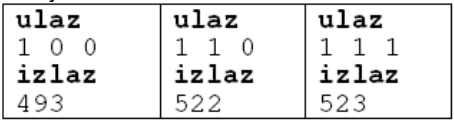 (*) Domino se igra pločicama pravougaonog oblika, takvim da se na svakoj pločici nalaze dvije oznake. Svaka oznaka sastoji se od određenog broja tačkica. Broj tačkica zavisi o veličini skupa domina. U skupu domina veličine N broj tačkica na jednoj pločici može biti bilo koji broj između 0 i N, uključivo. U jednom skupu ne postoje dvije pločice potpuno jednakih oznaka, bez obzira na redosljed oznaka na pločici. U potpunom skupu veličine N nalaze se sve moguće pločice sa oznakama 0 do N. Npr. potpuni skup domina veličine 2 sadrži šest pločica sa sljedećim oznakama:
Napišite program koji će odrediti ukupan broj tačkica na svim pločicama u potpunom skupu domina veličine N. Vaš program treba da učita jedan prirodan broj N (1 ≤ N ≤ 1000) – veličinu potpunog skupa domina. Program treba da štampa ukupan broj tačkica na svim pločicama u potpunom skupu domina veličine N.
Primjeri ulaza i izlaza: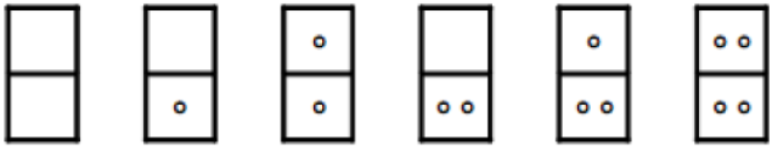 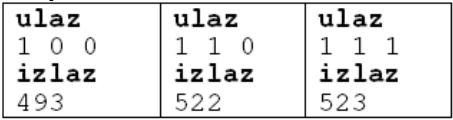 